ОПИСАНИЕ КОМПЕТЕНЦИИ«Флористика»2024 г.Наименование компетенции: ФлористикаФормат участия в соревновании: индивидуальныйОписание компетенции.Креативные индустрии, и в частности флористический дизайн, являются одним из важнейших факторов устойчивого экономического развития. Вот почему в современном обществе наиболее популярными становятся профессии, которые вносят прекрасные и яркие элементы декора в нашу жизнь. Увеличение спроса на услуги флористов также обусловлено стремлением общества окружить себя чем-то изящным и неповторимым, например, с помощью уникального флористического оформления значимых событий, мероприятий и, в целом, пространств. Безусловно, с каждым годом популярность специальности Флористика возрастает и возможности расширяются. Актуальность поддержки креативных индустрий обусловлена усилением внимания государства и общества к развитию творческих способностей и гибких навыков у молодежи, поскольку в последнее время нарастает масштабная глобальная конкуренция за творческие и предпринимательские кадры. Индустриальные партнеры в сфере флористического дизайна испытывают кадровый голод, а, следовательно, современное общество заинтересовано в развитии компетенции Флористика в Российской Федерации. Специалист данной сферы должен обладать деловой хваткой и отличной коммуникабельностью, проявлять новаторство, творчество и креативность в оформлении помещений и интерьеров, обслуживании праздничных мероприятий. Качественный уровень работы с клиентами и навыки продаж также очень важны. Зачастую работа флориста связана с важнейшими событиями в жизни клиента, например, такими, как свадьба, поэтому флорист должен понимать требования клиента и предлагать соответствующее им видение готового проекта. Область профессиональной деятельности специалиста: организация и выполнение флористических работ, в том числе изготовление флористических изделий и флористическое оформление объектов различного назначения.В работе флорист должен соблюдать технологические требования при выполнении флористических работ, правила хранения и упаковки срезанных цветов и флористической продукции, учитывать основы композиции, цвета и техники, и показывать четкие представления о принципах и элементах цветочного дизайна в своей работе.  При этом спектр реализации приобретенных профессиональных знаний и навыков достаточно широк: согласно должностной инструкции из ЕКСД 2018 г. (ред. от 9.04.2018) специалист в квалификации «Флорист» создает флористические изделия, различные по видам и степени сложности; Разрабатывает и создает образцы флористических изделий в различных стилях и техниках; Выполняет работы по декорированию интерьера и экстерьера флористическими изделиями и продукцией; Проводит отбор и подготавливает к использованию во флористической продукции аксессуаров, корзин, флористической губки, иных расходных материалов; Изготавливает и аранжирует разные виды флористической продукции, в том числе бутоньерки, букеты, композиции, корзины, венки из срезанных цветов; Создает композиции из сухоцветов, искусственных цветов, из срезанных цветов и растений с учетом декоративно-стилевых и технологических требований к их устройству; Участвует в цветочном декорировании помещений, сцен, владений, иных интерьеров, свадебных и траурных церемоний, протокольных мероприятий, государственных, светских, религиозных и иных праздников и торжеств, проводимых в помещениях или на открытом воздухе; Организует и выполняет флористические работы, осуществляемые при проведении выездных мероприятий; Планирует, организует и контролирует работу помощников флористов; Оказывает им методическую и практическую помощь; Участвует в конкурсах и демонстрациях флористических работ; Осуществляет работы по уходу за растениями, живыми срезанными цветами и иным растительным материалом. Составляет сметы расходов на выполнение флористических работ разной степени сложности, флористическое и декоративное (тканями, лентами, бумагой и т.д.) оформление, работ по уходу за растительным материалом; Осуществляет прием заказов на изготовление флористической продукции, в том числе по телефону и электронной почте; Ведет регистрацию заказов; Соблюдает правила по охране труда и пожарной безопасности; Поддерживает чистоту и порядок на рабочем месте.Воплощение флористических замыслов строится на использовании целого комплекса методов и приемов, благодаря которым можно добиться удивительного эффекта при составлении авторских аранжировок. Флорист использует экспертные знания работы с живым растительным материалом, демонстрируя свои творческие возможности и профессиональные навыки, используя разнообразные технические приемы трансформации элементов из ботанического и декоративного материала.Существует множество возможностей для применения профессиональных навыков опытного специалиста в отрасли. Некоторые флористы работают в ритейле и готовят букеты и композиции для продажи прямому покупателю, и, следовательно, должны остро чувствовать тенденции на рынке и быстро на них реагировать. Флорист более высокого уровня может получать техническое задание создать масштабные цветочные инсталляции для значимых международных событий, которые требуют интерпретации определенной темы и эффективной работы с многочисленной командой и другими профессионалами в стрессовой ситуации со строгими ограничениями по времени.Нормативные правовые актыПоскольку Описание компетенции содержит лишь информацию, относящуюся к соответствующей компетенции, его необходимо использовать на основании следующих документов:Федеральный государственный образовательный стандарт среднего профессионального образования по профессии 43.01.11 Мастер флористического сервиса, утвержденный приказом Министерства просвещения РФ от 14 сентября 2023 г. N 682Федеральный государственный образовательный стандарт среднего профессионального образования по специальности 43.02.05 ФЛОРИСТИКА утверждён Министерством образования и науки Российской федерации приказ от 7 мая 2014 года № 469 Приказ Минздравсоцразвития РФ от 15.02.2012 N 126н "Об утверждении Единого квалификационного справочника должностей руководителей, специалистов и служащих, раздел "Квалификационные характеристики должностей работников сельского хозяйства".Для ряда растений потребительские качества регламентированы техническими условиями; например, для свежих срезанных цветов это: ГОСТ 18908.1-2019 Цветы срезанные. Розы. Технические условияГОСТ 18908.2-2019 Цветы срезанные. Хризантемы. Технические условияГОСТ 18908.3—73. Цветы срезанные. Гвоздика ремонтантная. Технические условия (или ГОСТ 25608-83. Цветы срезанные. Гвоздика ремонтантная ветвистая);ГОСТ 18908.4-2019  Цветы срезанные. Гвоздика Шабо. Технические условия;ГОСТ 18908.5—73. Цветы срезанные. Пионы. Технические условия; ГОСТ 18908.6—73. Цветы срезанные. Астры. Технические условия;ГОСТ 18908.7-2019. Цветы срезанные. Тюльпаны. Технические условия;ГОСТ 18908.8-2019. Цветы срезанные. Гербера. Технические условия; ГОСТ 18908.9—73. Цветы срезанные. Нарциссы. Технические условия; ГОСТ 18908.10—73. Цветы срезанные. Гладиолусы. Технические условия;ГОСТ 18908.11-81. Цветы срезанные. Каллы. Технические условия; ГОСТ 18908.12—81. Цветы срезанные. Лилии. Технические условия; ГОСТ 18908.13-81. Цветы срезанные. Гиппеаструмы. Технические условия.ГОСТ 28587-90. Цветы срезанные. Фрезия. Технические условияКачество живых горшечных растений, реализуемых оптом и в розницу, и условия продажи регламентированы двумя нормативами: ГОСТ 20453-90 Цветы горшечные цветущие. Требования при реализацииГОСТ 22383-77 Цветы горшечные декоративно-лиственные. Технические условияПеречень профессиональных задач специалиста по компетенции определяется профессиональной областью специалиста и базируется на требованиях современного рынка труда к данному специалисту. 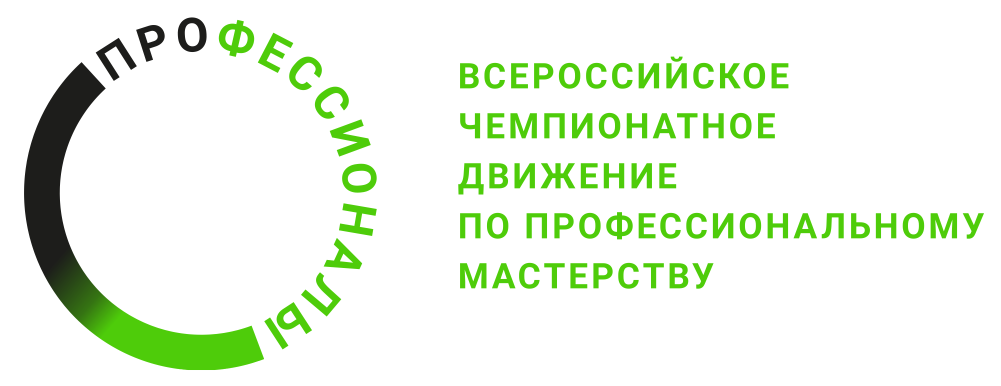 № п/пВиды деятельности1Создание флористических изделий из живых срезанных цветов, сухоцветов, искусственных цветов и других материалов.2Флористическое использование горшечных растений.3Флористическое оформление.4Управление флористическими работами и персоналом, включая организацию службы доставки цветов.